Quimby Memorial Library Journal Index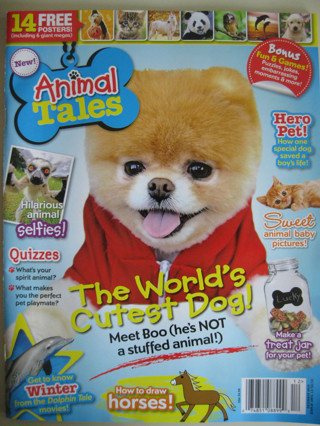 (Updated: April, 2018)Art JournalReligious/Spiritual JournalCounseling JournalAffirmation and CritiqueOctober 1996 – Fall 2015Vol. 20 (#1 -2)Vol. 19 (#2)Vol. 16 (#1)Vol. 15 (#1-2)Vol. 14 (#2)Vol. 13 (#1)Vol. 12 (#2)Vol. 11 (#1-2)Vol. 10 (#1-2)Vol. 9 (#1-2)Vol. 8 (#1-2)Vol. 7 (#1-2)Vol. 6 (#1-2)Vol. 5 (#1-4)Vol. 4 (#1-4)Vol. 3 (#1, 3-4)Vol. 2 (#3-4)Vol. 1 (#4)Alternative Therapies in Health and MedicineMay 1995 – March 1998Vol. 4 (#1-2)Vol. 1 (#2-3)Amalgamated Flying Saucer Clubs of AmericaApril 1957 – March 1969Issue # 4 – Issue #29American Art Therapy Association NewsletterJuly 1987 – Winter 2003Vol.36 (#1)Vol.35 (#1, 2, 4)Vol. 34 (#1-4)Vol. 33 (#1, 2, 4)Vol. 32 (#4)Vol. 31 (#1-4)Vol. 29 (#1, 2, 4)Vol. 28 (#2, 4)Vol. 27 (#1-4)Vol. 26 (#1, 3, 4)Vol. 25 (#2, 4)Vol. 24 (#1, 3)Vol. 23 (#4)Vol. 18 (#1)Vol. 17 (#3)American Journal of Art TherapyJanuary 1976 – May 2002Vol.40 (#1-4)Vol.39 (#1-4)Vol.38 (#1-4)Vol.37 (#1-4)Vol.36 (#1, 2, 4)Vol.35 (#1-4)Vol.34 (#1-4)Vol.33 (#1-4)Vol.32 (#3, 4)Vol.25 (#1, 2, 4)Vol.24 (#1, 3, 4)Vol.23 (#1, 3, 4)Vol.22 (#1-4)Vol.21 (#3, 4)Vol.20 (#1, 3, 4)Vol.19 (#1-4)Vol.18 (#2-4)Vol.17 (#1, 3, 4)Vol.16 (#1, 2, 3)Vol. 15 (#2, 3)American Journal of Clinical HypnosisJuly 1995 – July 2002Vol.45 (#1)Vol.44 (#1)Vol.41 (#2-4)Vol.40 (#1)Vol.39 (#3)Vol.38 (#1, 4)American Journal of Dance TherapySpring/Summer 1989 – Spring/Summer 1999Vol.21 (#1)Vol.20 (#1)Vol.19 (#1, 2)Vol.18 (#1)Vol.17 (#1, 2)Vol.16 (#1)Vol.15 (#1, 2)Vol.11 (#1, 2)American Journal of PsychotherapyWinter 1994 - 2004Vol.58 (#1-4)Vol.57 (#1-4)Vol.56 (#1-4)Vol.55 (#2-4)Vol.54 (#1-4)Vol.53 (#1-4)Vol.52 (#1-4)Vol.51 (#1-4)Vol.50 (#1-4)Vol.49 (#1, 3)Vol.48 (#1-3)American Mental Health Counselors Association JournalApril 1983 – February 2007Vol.9 (#1, 2)Vol.8 (#1-4)Vol.7 (#1-4)Vol.6 (#1-4)Vol.5 (#2-4)American PsychologistJanuary 1973 – CurrentVol. 72 (#1-7)Vol.71 (#5 Suppl.)Vol.71 (#1-9)Vol.70 (#5 Suppl.)Vol.70 (#1-9)Vol.69 (#1-7)Vol.68 (#1-9)Vol.67 (#1-9)Vol.66 (#1-9)Vol.65 (#1-9)Vol.64 (#1-4, 6-9)Vol.63 (#1-9)Vol.62 (#3)Vol.61 (#6, 7)Vol.60 (#1-3, 6)Vol.58 (#6, 7, 9, 11)Vol.57 (#1-4, 6-10)Vol. 56 (#1-12)Vol.55 (#1-12)Vol.54 (#1, 2, 5, 8-12)Vol.53 (#1-12)Vol.52 (#1-12)Vol.51 (#1-12)Vol.50 (#1-12)Vol.49 (#1-12)Vol.48 (#1-12)Vol.47 (#1-12)Vol.46 (#1-12)Vol.45 (#1-12)Vol.44 (#1-12)Vol.43 (#1-12)Vol.42 (#1-12)Vol.41 (#1-12)Vol.40 (#1-12)Vol.39 (#1-12)Vol.38 (#1-12)Vol.37 (#1-12)Vol.36 (#1-12)Vol.35 (#1-12)Vol.34 (#1-12)Vol.33 (#1-12)Vol.32 (#1-12)Vol.31 (#1-12)Vol.30 (#1-12)Vol.28 (#1-12)Vol.9 (#1-12)Anthroposophical Society in America NewsletterJanuary/February 1980 – Summer 1983Summer 1983Autumn 1982Jan./Feb. 1982Winter 1981-82Spring 1980Jan./Feb. 1980Art in AmericaMarch 2011 – CurrentJune/July 2015May 2015April 2015March 2015February 2015January 2015December 2014November 2014October 2014September 2014June/July 2014May 2014April 2014March 2014Feb. 2014Jan. 2014Dec. 2013Nov. 2013Oct. 2013Sept. 2013Aug. 2013June/July 2013May 2013April 2013March 2013Feb. 2013Jan. 2013Dec. 2012Nov. 2012Oct. 2012Aug. 2012June/July 2012May 2012April 2012March 2012Feb. 2012Jan. 2012Dec. 2011Nov. 2011Oct. 2011Sept. 2011Aug. 2011June/July 2011May 2011April 2011March 2011Art NewsSummer 1999 – CurrentFall 2017Summer 2017Spring 2017Winter 2016Fall 2016Spring 2016December 2015November 2015October 2015Summer 2015June 2015May 2015April 2015March 2015February 2015January 2015December 2014November 2014October 2014September 2014Summer 2014June 2014May 2014April 2014Feb. 2014Jan. 2014Dec. 2013Nov. 2013Oct. 2013Sept. 2013June 2013May 2013April 2013Feb. 2013Jan. 2013Dec. 2012Nov. 2012Oct. 2012Sept. 2012Summer 2012June 2012May 2012April 2012March 2012Feb. 2012Jan. 2012Dec. 2011Nov. 2011Oct. 2011Sept. 2011Summer 2011June 2011May 2011April 2011June 2000May 2000April 2000March 2000Sept. 1999Summer 1999Art Therapy: The Journal of the American Art Therapy AssociationOctober 1983 – CurrentVol. 34 (#1,2,3)Vol.33 (#1-4)Vol.32 (#2,3,4)Vol. 31 (#1-4)Vol. 30 (#1-4)Vol. 29 (#1,3,4)Vol.28 (#1-4)Vol. 27 (#1,4)Vol. 26 (#1-4)Vol. 25 (#1-4)Vol. 24 (#1-4)Vol. 23 (#1-4)Vol. 22 (#1-4)Vol.21 (#1-4)Vol. 20 (#1-4)Vol. 19 (#1-4)Vol. 18 (#1-4)Vol. 17 (#1,2-4)Vol. 16 (#1-4)Vol. 15 (#1-4)Vol. 14 (#1-4)Vol. 13 (#1-4)Vol.12 (#1-4)Vol. 11 (#1-4)Vol. 10 (#1-4)Vol. 9 (#1-4)Vol. 8 (#1)Vol. 7 (#1-3)Vol. 6 (#1-3)Vol. 5 (#1-3)Vol. 4 (#1-3)Vol. 3 (#1-3)Vol. 2 (#1-3)Vol. 1 (#1-3)Arts in PsychotherapySpring 1983 – April 2012/ September 2016 – CurrentVol. 55Vol. 54Vol. 53Vol. 52Vol. 51Vol. 50 Issue designation switches from volume/issue to single volume numberVol. 39 (#1)Vol. 38 (#2-4)Vol. 37 (#1-5)Vol. 36 (#1-5)Vol. 35 (#2-5)Vol.34 (#1-5)Vol. 33 (#2-4)Vol. 32 (#1,3-5)Vol.31 (#1-5)Vol. 30 (#1-3,5)Vol.29 (#2-4)Vol.28 (#1-5)Vol. 27 (#1-5)Vol. 26 (#1-5)Vol. 25 (#1-5)Vol. 24 (#1,4,5)Vol. 23 (#1,3-5)Vol.22 (#1-5)Vol. 21 (#1-5)Vol. 20 (#1-5)Vol. 21 (#1-5)Vol. 20 (#1-5)Vol. 19 (#1-5)Vol. 18 (#1-5)Vol. 17 (#1,2,4)Vol. 16 (#1-4)Vol. 15 (#1-4)Vol. 14 (#2-3)Vol. 13 (#1-4)Vol. 12 (#1-4)Vol. 11 (#1-4)Vol.10 (#1-4)The Association for Transpersonal PsychologySpring 1988 – Winter 1996Summer 1997Winter 1996Fall 1996Spring/Summer 1996Winter 1995Fall 1995Spring 1995Winter 1994Fall 1994Summer 1994Spring 1994Winter 1993 Fall 1993Summer 1993Spring 1993Winter 1992Fall 1992Summer 1992Spring 1992Winter 1991Fall 1991Summer 1991Spring 1991Winter 1990Fall 1990Summer 1990Winter 1989Fall 1988Spring 1988AtlanteanewsAugust 1960 – April 1965Vol. 7 (#9-11)Vol. 6 (#1,3-5,6,7,8,10,12)Vol. 5 (#1,3-6,8-12)Vol. 4 (#1-4)Vol. 3 (#1-12)Vol. 2 (#4-8,9,11,12)Behavorial HealthcareSeptember 2013 – August 2014Vol. 34 (#1-4)Vol. 33 (#5,6)The Brown University Psychopharmacology Update June 1996 – May 2007Vol.18 (#1-5)Vol.17 (#1-12)Vol.16 (#1-12)Vol.15 (#2,4,6,8-12)Vol.14 (#1-9,11)Vol.13 (#1-12)Vol.12 (#1-4,6-12)Vol.11 (#1-12)Vol.10 (#1-12)Vol.9 (#1-8,11,12)Vol.8 (#1-12)Vol.7 (#6-12)The Brown University Child and Adolescent Psychopharmacology Update February 2005 – March 2007Vol. 9 (#1-3)Vol. 8 (#1-3,5-12)Vol. 7 (#2,4-12)Child MaltreatmentMay 1999 – August 2000Vol. 5 (#3)Vol. 4 (#2)Children's Health Care April- June 2013 Vol. 42 (#2)CRD Clinician’s Research DigestJanuary 1993 – June 1997Vol. 15 (#1-4,6)Vol. 14 (#1-12)Vol. 13 (#1-4,6-12)Vol. 12 (#1-12)Vol. 11 (#1-12)College and Research Libraries News September 2017Vol. 78 (#8)Common Boundary between Spirituality and PsychotherapyMarch-April 1986 – September/October 1999Vol. 17 (#1-5)Vol. 16 (#1-6)Vol. 15 (#1-6)Vol. 14 (#1-6)Vol. 13 (#1-6)Vol. 12 (#1-6)Vol. 11 (#1-6)Vol. 10 (#1,2,4-6)Vol. 9 (#1-4,6)Vol. 8 (#1-6)Vol. 7 (#1-3,5,6)Vol. 5 (#1-3)Vol. 4 (#2,4)Contemporary ShamanismFall 2013 – CurrentVol.7 (#1,2)Vol.6 (#2)Counseling and ValuesApril 1987 – October 2012Vol. 57 (#1,2)Vol. 56 (#1,2)Vol. 54 (#1,2)Vol. 53 (#2)Vol. 52 (#1-3)Vol. 44 (#1-3)Vol. 43 (#2-3)Vol. 42 (#1-3)Vol. 41 (#1-3)Vol. 32 (#1,2)Vol. 31 (#2)The Counseling PsychologistSummer 1969 – April 2011Vol. 39 (#1-3)Vol. 38 (#1-3)Vol. 37 (#2,3)Vol. 36 (#1-6)Vol. 35 (#2-6)Vol. 33 (#1)Vol. 32 (#1,2,5,6)Vol. 31 (#1,3-5)Vol.26 (#1-6)Vol. 25 (#1-4)Vol. 24 (#1-4)Vol. 23 (#1-4)Vol. 22 (#3-4)Vol. 21 (#1-4)Vol. 20 (#1-4)Vol. 19 (#1-4)Vol. 18 (#1-4)Vol.17 (#1,2-4)Vol. 16 (#1-4)Vol. 15 (#1-4)Vol. 14 (#1-4)Vol. 13 (#1-4)Vol. 12 (#1,3,4)Vol. 11 (#1-4)Vol. 10 (#1-4)Vol. 9 (#4)Vol. 8 (#1-4)Vol. 7 (#1,3,4)Vol. 6 (#1,4)Vol. 5 (#1-4)Vol. 4 (#2-4)Vol. 3 (#1,3-4)Vol.1 (#2)Counseling TodayJuly 2008 – CurrentVol. 60 (#1-5)Vol. 59 (#2, 4-8, 10-12)Vol. 58 (#10,11, 12)Vol. 56 (#1-5-11)Vol. 55 (#1,2,4,5-12)Vol. 54 (#1-12)Vol. 53 (#1-3,6-12)Vol. 52 (#1,2-8,10-12)Vol. 51 (#1-3,5,9,10)Counselor Education and SupervisionJune 1990 – December 2005, June 2016 – CurrentVol. 56 (#1,2)Vol. 55 (#2)Vol. 45 (#1,2)Vol. 44 (#1-4)Vol. 43 (#1-4)Vol. 42 (#1-4)Vol. 41 (#1-4)Vol. 40 (#1-4)Vol. 39 (#1-4)Vol. 38 (#1-4)Vol. 37 (#1-4)Vol. 36 (#1,2,4)Vol. 35 (#1-4)Vol. 34 (#1-4)Vol.33 (#1-4)Vol.32 (#1-4)Vol.31 (#1-4)Vol. 30 (#1-4)Vol. 29 (#4)The Counselor (Later Published as Counselor: the Magazine for Addiction & Behavioral Health Professionals)January/February 1988 – CurrentVol.18 (#2-4)Vol.17 (#1,6)Vol.16 (#4)Vol.15 (#2)Vol.14 (#1-5)Vol.13 (#1,2,4-6)Vol.12 (#2-4,6)Vol.11 (#1,2,4-6)Vol.10 (#1-3,5,6)Vol.9 (#2-6)Vol. 8 (#2,4-6)Vol.7 (#2-6)Vol. 6 (#1,2,6)Counselor: the Magazine for Addiction & Behavioral Health Professionals (formerly published as The Counselor)January/February 1988 – CurrentVol. 18 (#1,3,4,5)Vol. 17 (#1-6)Vol.16 (#1-3,5,6)Vol.15 (#1-3,5)Vol.14 (#1-6)Vol.13 (#2,4-6)Vol.12 (#1-3,4-6)Vol.11 (#1-6)Vol.10 (#3,5,6)Vol.9 (#1-6)Vol.8 (#1,3,5,6)Vol.7 (#1-6)Vol.6 (#1-6)Vol.5 (#1-6)Vol. 4 (#1,4-6)Vol.3 (#1-6)Vol.2 (#1-6)Vol.1 (#1,2)Couple & Family Psychology: Research & PracticeMarch 2016 – CurrentVol. 6 (#1,2,3)Vol.5 (#1-4)Creation SpiritualityNovember/December 1990 – Summer/Fall 1993Vol.9 (#3-5)Vol.8 (#1,2,4,6)Vol.7 (#1,4)Vol.6 (#6)Dragonflies: Studies in Imaginal PsychologyFall 1978 – Summer – 1980Vol.2 (#1,2)Vol.1 (#1,2)Education as an ArtDecember 1941 – Spring/Summer 1978Vol.36 (#1,2)Vol.35 (#1,2)Vol.33 (#1)Vol.32 (#1,2)Vol.31 (#2)Vol.30 (#1,2)Vol.29 (#1,2)Vol.28 (#1,3)Vol.27 (#1,2,4)Vol.26 (#1-4)Vol.25 (#1,2,4)Vol.24 (#1-4)Vol.23 (#3,4)Vol.22 (#1-4)Vol.21 (#2-4)Vol.20 (#1-4)Vol.19 (#2-4)Vol.18 (#1-4)Vol.17 (#1-3)Vol.16 (#2,3)Vol.15 (#1-3)Vol.14 (#1-4)Vol.13 (#1-4)Vol.12 (#1-4)Vol.11 (#1-4)Vol.10 (#1-4)Vol.9 (#1-3)Vol.8 (#1-4)Vol.7 (#1-4)Vol.6 (#2)Vol.4 (#2)Vol.3 (#3,4)Vol.2Family Journal: Counseling and Therapy for Couples and FamiliesJanuary 1994 – July 2001Vol.9 (#1-3)Vol.7 (#1-4)Vol.6 (#1,3,4)Vol.5 (#2-4)Vol.2 (#1)Family Relations: Journal of Applied Family and Child StudiesJanuary 1988 – January 1995Vol.44 (#1)Vol.43 (#1-4)Vol.42 (#1-4)Vol.41 (#2-4)Vol.40 (#1-3)Vol.39 (#4)Vol.37 (#1-4)Family Therapy NetworkerMay-June 1982 – January/February 2001Vol.25 (#1)Vol.24 (#1-6)Vol.23 (#1-6)Vol.22 (#1-6)Vol.21 (#2-5,6)Vol.20 (#1-3,5,6)Vol.19 (#1-6)Vol.18 (#1-6)Vol.17 (#1-6)Vol.16 (#1-6)Vol.15 (#1-6)Vol.14 (#1-6)Vol.13 (#1-6)Vol.12 (#1-4,6)Vol.11 (#1-3,5)Vol.10 (#4-6)Vol.9 (#2,3,5,6)Vol.8 (#1-5)Vol.7 (#1,2)Vol.6 (#3,5)Feminism and PsychologyNovember 2004 – August 2007Vol.17 (#1-3)Vol.16 (#4)First American Art2013 –currentWinter 2017/2018Fall 2017Summer 2017Spring 2017Winter 2016/17Fall 2016Spring 2016Winter 2015Fall 2015Summer 2015Spring 2015Winter 2014Fall 2014Summer 2014Fall 2013Spring 2013Group Dynamics: Theory, Research, and PracticeMarch 2007 – December 2007, March 2016 - CurrentVol. 21 (#1,2,3)Vol. 20 (#1-4)Vol.11 (#1-4)GradPsychSeptember 2010 – CurrentVol.14 (#1,2)Vol.13 (#1-4)Vol.12 (#1-4)Vol.11 (#1-4)Vol.10 (#1,3,4)Vol.9 (#1-4)Vol.8 (#2-4)Harvard Mental Health LetterAugust 1987 – June 2007Vol.23 (#1-12)Vol.22 (#1-12)Vol.21 (#1-12)Vol.20 (#2-5,7-9,11)Vol.19 (#1,3,4-12)Vol.18 (#1-10,11,12)Vol.17 (#1-3,5-9,11)Vol.16 (#1-7,9,11)Vol.15 (#1-4,7-10,11)Vol.14 (#3,5,10,11)Vol.13 (#1,3,4,5)Vol.12 (#1,3,4,6,8-12)Vol.11 (#1,2,4,5,8-12)Vol.10 (#1-6,8-12)Vol.9 (#1-10)Vol.8 (#1-12)Vol.7 (#1,2,4-12)Vol.6 (#1-11)Vol.5 (#1-12)Vol.4 (#2-7,9-12)SWC Heartlink (Southwestern College Newsletter)February 1989 – Fall 2013The Humanistic PsychologistSummer 1985 – Autumn 1995, March 2016 - Current Vol. 45 (#1,2,3)Vol.44 (#1 - 4)Vol.23 (#1-3)Vol.22 (#1-3)Vol.21 (#1,3)Vol.20 (#1)Vol.19 (#2,3)Vol.18 (#1,3)Vol.17 (#1-3)Vol.16 (#2)Vol.15 (#1-3)Vol.14 (#1-3)Vol.13 (#2,3)(This Week From) Indian Country TodayJanuary 2011 – June 2013Vol.3 (#1-3,8-24)Vol.2 (#2,3,6-12,14-31,33-50)Vol.1 (#1-49)Infants & Young Children: An Interdisciplinary Journal of Early Childhood InterventionJuly 2016 – CurrentVol. 30 (#1,2)Vol.29 (#3,4)International Journal of Action Methods, Psychodrama, Skill Training, and Role PlayingSpring 1997 – Fall 2001Vol.54 (#3)Vol.53 (#1-4)Vol.52 (#3,4)Vol.51 (#1-3)Vol.50 (#1-4)International Journal of Art Therapy: InscapeMarch 2016 – CurrentVol.22 (#1,2)Vol.21 (#1,2,3)International Journal of Play TherapyVolume 3, 1994 – Volume 8, 1999, Volume 25, 2016 - Current Vol. 26 (#1,2,4)Vol.25 (#1-4)Vol.8 (#1,2)Vol.6 (#2)Vol.5 (#1)Vol.4 (#1,2)Vol.3 (#1,2)Islamic HorizonsNovember/December 2001 – November/December 2003Vol.32 (#1,2,6)Vol.31 (#4-6)Vol.30 (#6)Journal of the American Society of Psychical ResearchJanuary 1919 – April 1946Vol.40 (#2-4)Vol.39 (#1-4)Vol.37 (#1-4)Vol.36 (#1-4)Vol.34 (#1-12)Vol.32 (#1-12)Vol.28 (#1-12)Vol.27 (#1-12)Vol.26 (#1-12)Vol.20 (#1-12)Vol.18 (#1-12)Vol.14 (#1-12)Vol.13 (#1-12)Journal of Analytical PsychologyJanuary 1962 – October 2001Vol.46 (#1-4)Vol.45 (#1-4)Vol.44 (#1-3,4)Vol.43 (#1-4)Vol.42 (#1-4)Vol.41 (#1-4)Vol.40 (#1-4)Vol.39 (#1-4)Vol.38 (#1-4)Vol.37 (#1-4)Vol.36 (#1-4)Vol.35 (#1,4)Vol.32 (#1-4)Vol.31 (#1,2,4)Vol.30 (#1-4)Vol.29 (#4)Vol.27 (#1-4)Vol.26 (#1-4)Vol.25 (#1-4)Vol.24 (#3,4)Vol.21 (1,2#)Vol.20 (#1,2)Vol.19 (#1,2)Vol.18 (#1,2)Vol.17 (#1,2)Vol.16 (#2)Vol.15 (#1)Vol.8 (#2)Vol.7 (#1)Journal of Child and Adolescent Mental Health2010Vol.22 (#1,2)Journal of Consciousness Studies2002Vol. 9 (#1-12)Journal of Counseling and DevelopmentSeptember 1984 – July 2003/ January 2017 - CurrentVol. 95 (#1-4)Vol. 94 (#3,4)Vol.90 (#1-3)Vol.89 (#1,3,4)Vol.88 (#1,2,4)Vol.87 (#1,3,4)Vol.86 (#1,2,4)Vol.85 (#1-4)Vol.84 (#1-4)Vol.83 (#1-4)Vol.82 (#1-4)Vol.81 (#1-4)Vol.80 (#1-4)Vol.79 (#1-4)Vol.78 (#1-4)Vol.77 (#1-4)Vol.76 (#1-4)Vol.75 (#1-6)Vol.74 (#1-6)Vol.73 (#1-6)Vol.72 (#1-6)Vol.71 (#1-6)Vol.70 (#1,3-6)Vol.69 (#1,3-6)Vol.68 (#1-6)Vol.67 (#1-10)Vol.66 (#1-10)Vol.65 (#1,2,4,5,7-10)Vol.64 (#1-5,7-10)Vol.63 (#1-10)Journal of Consulting and Clinical PsychologyFebruary 1988 – October 1995Vol.63 (#1-5)Vol.62 (#1-6)Vol.61 (#1-6)Vol.60 (#1-6)Vol.59 (#1-5,6)Vol.58 (#1-4,6)Vol.57 (#1-6)Vol.56 (#1-6)Journal of Counseling PsychologyJanuary 1976 – October 2008Vol.55 (#2-4)Vol.46 (#1)Vol.45 (#2-4)Vol.44 (#1-4)Vol.43 (#1-4)Vol.42 (#1-4)Vol.41 (#1-4)Vol.40 (#1-3)Vol.39 (#1-4)Vol.38 (#1-4)Vol.34 (#1-4)Vol.29 (#1-6)Vol.28 (#1-6)Vol.27 (#1-3,5,6)Vol.25 (#1-6)Vol.24 (#1-6)Vol.23 (#1-6)Journal of Cross-Cultural PsychologyJanuary 2010 – November 2012/ August 2016 - CurrentVol. 48 (#1-6)Vol. 47 (#7-10)Vol.43 (#1-8)Vol.42 (#1-3)Vol.41 (#1-6)Journal of Experiential EducationSpring 1983 – August/September 1997Vol.20 (#1,2)Vol.15 (#1,3)Vol.14 (#3)Vol.13 (#1,3)Vol.10 (#1,2)Vol.9 (#1,2)Vol.8 (#1)Vol.7 (#1-3)Vol.6 (#1)Journal of Family PsychologyFebruary 2009 – February 2012Vol.26 (#1-6)Vol.25 (#1-6)Vol.24 (#1-6)Vol.23 (#1-6)Journal of Group Psychology, Psychodrama, and SociometryFall 1992 – Winter 2007Vol.59 (#2-4)Vol.48 (#2)Vol.47 (#1-3)Vol.46 (#1,3)Vol.45 (#3)Journal of Humanistic PsychologySpring 1976 – CurrentVol. 57 (#1)Vol.56 (#2-6)Vol.48 (#1-3)Vol.47 (#1,2)Vol.46 (#1-4)Vol.45 (#2-4)Vol.44 (#1-4)Vol.43 (#1-4)Vol.42 (#1-4)Vol.41 (#1-4)Vol.40 (#1,4)Vol.39 (#2-4)Vol.33 (#1)Vol.32 (#1-4)Vol.31 (#3,4)Vol.30 (#2-4)Vol.25 (#1,2,4)Vol.24 (#1-4)Vol.23 (#1,2)Vol.22 (#1-4)Vol.21 (#2-4)Vol.19 (#1-4)Vol.18 (#1-4)Vol.17 (#1-4)Vol.16 (#2-4)Journal of Latina/o PsychologyFebruary 2016  – CurrentVol. 5 (#1-4)Vol. 4 (#1-4)Journal of Marital and Family TherapyApril 1979 – July 2008Vol.34 (#1-3)Vol.33 (#1-4)Vol.32 (#1-4)Vol.31 (#1,2,4)Vol.29 (#1)Vol.28 (#1-3)Vol.27 (#3)Vol.26 (#1)Vol.25 (#1-4)Vol.24 (#1-4)Vol.23 (#1-4)Vol.22 (#1-4)Vol.21 (#1-4)Vol.20 (#1-4)Vol.19 (#1-4)Vol.18 (#1-4)Vol.17 (#1-4)Vol.16 (#1-3,4)Vol.15 (#3,4)Vol.14 (#1-3)Vol.13 (#4)Vol.12 (#1-4)Vol.11 (#1-4)Vol.10 (#1-4)Vol.9 (#1-4)Vol.8 (#2-4)Vol.7 (#1-4)Vol.6 (#1-4)Vol.5 (#2-4)Journal of Marriage and the FamilyFebruary 1975 – May 1997Vol.59 (#1,2)Vol.58 (#1,3,4)Vol.57 (#1-4)Vol.56 (#1-4)Vol.55 (#1-4)Vol.54 (#2-4)Vol.53 (#1-3)Vol.52 (#4)Vol.50 (#1-4)Vol.40 (#1-4)Vol.39 (#1-4)Vol.38 (#1-4)Vol.37 (#1-4)Vol.28 (#4)Vol.26 (#2,3)Journal of Mental Health CounselingJuly 1987 –  April 2007Vol.29 (#1,2)Vol.28 (#1,3,4)Vol.27 (#1-4)Vol.26 (#1-4)Vol.25 (#1-4)Vol.24 (#1-4)Vol.23 (#1-4)Vol.22 (#1-4)Vol.21 (#1-4)Vol.20 (#1-4)Vol.19 (#3,4)Vol.18 (#1-4)Vol.17 (#1-4)Vol.16 (#1-4)Vol.15 (#1-4)Vol.14 (#1-4)Vol.13 (#1-4)Vol.12 (#1-4)Vol.11 (#1-4)Vol.10 (#1-4)Vol.9 (#1-4)Journal of Multicultural Counseling and DevelopmentJanuary 1988 – January 1995Vol.23 (#2-4)Vol.21 (#1)Vol.20 (#1-4)Vol.19 (#1-4)Vol.18 (#1-3)Vol.17 (#1-4)Vol.16 (#1-4)Journal of ParapsychologyJune 1940 – December 1946Vol.10 (#1-4)Vol.9 (#1-4)Vol.8 (#1-4)Vol.7 (#1-4)Vol.6 (#1-4)Vol.5 (#1,2)Vol.4 (#1,2)Journal of Personality AssessmentSpring 1990 – December 1996Vol.67 (#1-3)Vol.66 (#1-3)Vol.65 (#1-3)Vol.64 (#1-3)Vol.63 (#1-3)Vol.62 (#1-3)Vol.61 (#1-3)Vol.60 (#1-3)Vol.59 (#1-3)Vol.58 (#1-3)Vol.57 (#1-3)Vol.56 (#1-3)Vol.55 (#1-4)Vol.54 (#1-4)Journal of PsychologyMay 2008Vol.143 (#1,2)Vol.142 (#3-6)Journal of Sandplay Therapy1992 - CurrentVol. 26 (#1)Vol. 25 (#1,2)Vol.24 (#2)Vol.23 (#1,2)Vol.22 (#1,2)Vol.21 (#1,2)Vol.20 (#1,2)Vol.19 (#1,2)Vol.18 (#1,2)Vol.17 (#1,2)Vol.16 (#1,2)Vol.15 (#1,2)Vol.14 (#1,2)Vol.13 (#1,2)Vol.12 (#1,2)Vol.11 (#1,2)Vol.10 (#1,2)Vol.9 (#1,2)Vol.8 (#1,2)Vol.7 (#1,2)Vol.6 (#1,2)Vol.5 (#1,2)Vol.4 (#1,2)Vol.3 (#1,2)Vol.2 (#1,2)Journal of Shamanic Practice2008 -2010Vol. 3 (#1,2)Vol. 2 (#1,2)Vol. 1 (#1)Journal of Spirituality in Mental HealthOctober – December 2013Vol. 15 (#4)Journal of Strategic and Systemic Therapy1981 – 1992Vol.11 (#1-4)Vol.10 (#1-4)Vol.9 (#2-4)Vol.8 (#1-4)Vol.7 (#1-4)Vol.6 (#1,2,4)Vol.5 (#1-4)Vol.4 (#1,3,4)Vol.3 (#1,3,4)Vol.2 (#1-4)Vol.1 (#1-3)Journal of Systemic TherapiesSpring 1993 – Spring/Winter 1998Vol.17 (#1-4)Vol.16 (#1-4)Vol.15 (#1-4)Vol.14 (#1-4)Vol.13 (#1-3)Vol.12 (#1)Journal of Transpersonal PsychologySpring 1969 –  2012, 2015- CurrentVol. 48 (#1, 2)Vol.47 (#1,2)Vol.42 (#1)Vol.41 (#1,2)Vol.40 (#1,2)Vol.39 (#2)Vol.37 (#1,2)Vol.36 (#1,2)Vol.35 (#1,2)Vol.34 (#1,2)Vol.33 (#1,2)Vol.32 (#1,2)Vol.31 (#1,2)Vol.30 (#1,2)Vol.29 (#1,2)Vol.28 (#1,2)Vol.27 (#1,2)Vol.26 (#1,2)Vol.25 (#1,2)Vol.24 (#1,2)Vol.23 (#1,2)Vol.22 (#1,2)Vol.21 (#1,2)Vol.20 (#1,2)Vol.19 (#1,2)Vol.18 (#1,2)Vol.17 (#1,2)Vol.16 (#1,2)Vol.15 (#1,2)Vol.14 (#1,2)Vol.13 (#1,2)Vol.12 (#1,2)Vol.11 (#1,2)Vol.10 (#1,2)Vol.9 (#1,2)Vol.8 (#1,2)Vol.7 (#1,2)Vol.6 (#1,2)Vol.5 (#1,2)Vol.4 (#1,2)Vol.3 (#1,2)Vol.2 (#1,2)Vol.1 (#1,2)Lion’s Roar (formerly published as Shambhala  Sun:  Buddhism Culture, Meditation, Life)March 2016 – CurrentNovember 2017July 2017May 2017March 2017January 2017November 2016 September 2016July 2016May 2016March 2016	MindfulAugust 2013 – CurrentJune 2017April 2017February 2017December 2016October 2016August 2016June 2016April 2016February 2016December 2015August 2015June 2015April 2015February 2015December 2014October 2014August 2014June 2014April 2014February 2014December 2013October 2013August 2013Monitor on PsychologyJanuary 2002 – CurrentVol. 48 (#1-10)Vol. 47 (#2-5,7-11)Vol.46 (#1,3-6, 8-11)Vol.45 (#1-11)Vol.44 (#1-12)Vol.43 (#1,3-11)Vol.42 (#1-11)Vol.41 (#1-11)Vol.40 (#1-11)Vol.39 (#2-8.10,11)Vol.38 (#1,3,4,6,7-11)Vol.37 (#1,3,5,8,10,11)Vol.36 (#1,2,4-6,8,9,11)Vol.35 (#4-6,8,9,11)Vol.34 (#1-3,7-9)Vol.33 (#1,5,11)Music Therapy1989 – 1995Vol.13 (#1)Vol.12 (#1,2)Vol.8 (#1)National Alliance for Research on Schizophrenia and DepressionFall 1995 – Summer 2002Vol.14 (#1,2)Vol.13 (#1-4)Vol.12 (#1,3)Vol.11 (#1-3)Vol.10 (#1-4)Vol.9 (#2-4)(Issue designation shifts from season/year to volume/number)Fall/Winter 1996Summer 1996Spring 1996Winter 1996Fall 1995NCA QuarterlySummer 1989 – Winter 1998Vol.72 (#1-3)Vol.71 (#1-4)Vol.70 (#1-3)Vol.69 (#1-3)Vol.68 (#1-4)Vol.67 (#1-4)Vol.66 (#1,2,4)Vol.65 (#1-4)Vol.64 (#1,2,4)NIH Medline PlusSummer 2014 – CurrentWinter 2017Fall 2016Summer 2016Spring 2016Winter 2016Fall 2015Fall 2014Summer 2014Noetic Sciences BulletinSummer 1991 – Spring 1997Autumn 1995Summer 1995Winter 1994-95Autumn 1994(Issue designation shifts from volume/number to season/year)Vol.9 (#1,2)Vol.8 (#1-4)Vol.7 (#1,2,4)Vol.6 (#2-4)Noetic Sciences ReviewAutumn 1980 – March 2000March 2000February 2000January 2000December 1999November 1999October 1999September 1999August 1999July 1999June 1999May 1999April 1999Issue designation switches from season/year to month/year)Winter 1998Spring 1998Winter 1997Autumn 1997Summer 1997Spring 1997Winter 1996Autumn 1996Summer 1996Spring 1996Winter 1995Autumn 1995Summer 1995Spring 1995Winter 1994Autumn 1994Summer 1994Spring 1994Winter 1993Autumn 1993Summer 1993Spring 1993Winter 1992Autumn 1992Summer 1992Spring 1992Winter 1991Autumn 1991Spring/Summer 1991Winter 1990-91Autumn 1990Summer 1990Spring 1990Winter 1989Fall 1989Summer 1989Winter 1988Autumn 1988ParabolaWinter 1976 – CurrentVol. 42 (#1,2,3,4)Vol.41 (#1-4)Vol.40 (#1-4)Vol.39 (#1-4)Vol.38 (#1,3,4)Vol.37 (#1-4)Vol.36 (#2,4)Vol.35 (#1-4)Vol.34 (#1-4)Vol.33 (#1-4)Vol.32 (#1-4)Vol.31 (#1-4)Vol.30 (#1-4)Vol.29 (#1-4)Vol.28 (#2-4)Vol.27 (#1-4)Vol.26 (#1-4)Vol.25 (#1,3,4)Vol.24 (#1,4)Vol.23 (#1-4)Vol.22 (#1,2,4)Vol.21 (#1-4)Vol.20 (#1-4)Vol.19 (#1-4)Vol.18 (#1-4)Vol.17 (#1,3,4)Vol.16 (#1-4)Vol.15 (#1-4)Vol.14 (#1-4)Vol.13 (#1,2)Vol.12 (#1,2,4)Vol.11 (#1-4)Vol.10 (#1-3)Vol.9 (#1-4)Vol.8 (#1-4)Vol.7 (#1,2,4)Vol.6 (#1-4)Vol.5 (#1-3)Vol.4 (#1-4)Vol.3 (#1-4)Vol.2 (#1-4)Vol.1 (#1-4)Perspective (AHP Perspective)Oct./Nov. 1998 – Oct./Nov. 2005/ Dec. 2006/Jan. 2007 – June/July 2009June/July 2009Dec. 2008/Jan. 2009June/July 2008April/May 2008Feb./March 2008Dec. 2006/Jan. 2007Oct./Nov. 2005Aug./Sept. 2005June/July 2005April/May 2005Feb./March 2005Dec. 2004/Jan. 2005Oct./Nov. 2004June/July 2004Feb./March 2004Aug./Sept. 2003June/July 2003April/March 2003Feb./March 2003Dec. 2002/Jan. 2003Oct./Nov. 2002Aug./Sept. 2002June/July 2002April/May 2002Feb./March 2002Dec. 2001/Jan. 2002Oct./Nov. 2001Aug./Sept. 2001June/July 2001Feb./March 2001Dec. 2000/Jan 2001Oct./Nov. 2000Aug./Sept. 2000June/July 2000Feb./March 2000Dec. 1999/Jan. 2000Oct./Nov. 1999June/July 1999April/May 1999Feb./March 1999Dec. 1998/Jan. 1999Oct./Nov. 1998Professional Counselor: Serving the Addictions and Mental Health FieldsSeptember/October 1989/ October 1992 - June 1993/February 1996 – August 2000Vol.15 (#1-4)Vol.14 (#1-6)Vol.13 (#1-6)Vol.12 (#1,2,4-6)Vol.11 (#1,4-6)Vol.7 (#2,6)Vol.4 (#2)Psychic ObserverMarch 1969 – October 1970Vol.31 (#4-7,9,10)Vol.30 (#1-8,10)Psychic ResearchJanuary 1928 – December 1931Vol.25 (#1-12)Vol.24 (#1-12)Vol.23 (#1-12)Vol.22 (#1-8,10-12)Psychoanalytic PsychologyWinter 1999 –  Fall 2000Vol.17 (#1-4)Vol.16 (#1,3,4)Psychological AssessmentDecember 1998/March 2009 – December 2010Vol.23 (#1-4)Vol.22 (#1-4)Vol. 10 (#4)Psychological PerspectivesSpring 1970 – Fall 1971/ Spring 1977/ Spring 1979 - Spring 1982Vol.13 (#1)Vol.12 (#1,2)Vol.11 (#1,2)Vol.10 (#1,2)Vol.8 (#1)Vol.2 (#1,2)Vol.1 (#1,2)Psychological ReviewJanuary 1992 – October 1995/ January 2013 - January 2014Vol.121 (#1)Vol.120 (#1,3,4)Vol.102 (#1-4)Vol.101 (#1-4)Vol.100 (#1-4)Vol.99 (#1-4)Psychology of Addictive BehaviorsMarch 2014 – December 2014Vol.28 (#1-4)Psychology of Aesthetics, Creativity, and the ArtsFebruary 2007 – November 2008/ February 2014 – Current Vol. 11 (#1-4)Vol.10 (#1-4)Vol.9 (#1-4)Vol.8 (#1-4)Vol.2 (#4)Vol.1 (#1,2,4)Psychology of Men and MasculinityJanuary 2007 – January 2008/ January 2016 – CurrentVol. 18 (#1-4)Vol. 17 (#1-4)Vol.9 (#1)Vol.8 (#1-3)Psychology of Religion and SpiritualityFebruary 2013 – February 2014Vol.6 (#1)Vol.5 (#1,2,4)Psychology of Sexual Orientation and Gender DiversityMarch 2015 – CurrentVol. 4 (#1,2,3)Vol. 3 (#1-4)Vol.2 (#1, 2, 3, 4)Psychology of Women QuarterlyFall 1976 – Sept. 1988/ March 1993 - December 1998Vol.22 (#1-4)Vol.21 (#1,3,4)Vol.20 (#1-4)Vol.19 (#1-4)Vol.18 (#1-4)Vol.17 (#1-4)Vol.12 (#1-3)Vol.11 (#1-4)Vol.9 (#1)Vol.8 (#2,4)Vol.7 (#1-4)Vol.6 (#1-4)Vol.5 (#1-4)Vol.4 (#1,2,4)Vol.3 (#1-4)Vol.2 (#3,4)Vol.1 (#1-4)Psychology TodayMay 1968 – February 2009Vol.42 (#1)Vol.34 (#1-3)Vol.33 (#1-5)Vol.32 (#5)Vol.23 (#1-4,6-12)Vol.22 (#1,4,5,7-12)Vol.21 (#1-12)Vol.18 (#1-3,7,8,11)Vol.16 (#1)Vol.15 (#2-12)Vol.14 (#1)Vol.12 (#5,6)Vol.10 (#1-8)Vol.9 (#8-12)Vol.3 (#1,2)Vol.2 (#1-12)Vol.1 (#12)Psychomusicology: Music, Mind, & BrainMarch 2015 – CurrentVol. 27 (#1,2,3)Vol. 26 (#1-4)Vol.25 (#1-4)Psychotherapy NetworkerMarch/April 2001 – CurrentVol. 41 (#1-6)Vol.40 (#1-6)Vol.39 (#1-6)Vol.38 (#1-6)Vol.37 (#1-6)Vol.36 (#1-6)Vol.35 (#1-6)Vol.34 (#3-6)Vol.33 (#2-6)Vol.32 (#1-6)Vol.31 (#1-6)Vol.30 (#1-6)Vol.29 (#1-6)Vol.28 (#1-5)Vol.27 (#1-3,5,6)Vol.26 (#1-6)Vol.25 (#2-6)Quadrant: The Journal of the C.G. Jung FoundationSpring 1968 – Summer 2000Vol.30 (#2)Vol.29 (#1,2)Vol.28 (#1,2)Vol.27 (#2)Vol.26 (#1,2)Vol.25 (#1,2)Vol.24 (#1,2)Vol.23 (#1,2)Vol.22 (#1,2)Vol.21 (#1,2)Vol.20 (#1,2)Vol.19 (#1,2)Vol.18 (#1,2)Vol.17 (#1,2)Vol.16 (#1,2)Vol.15 (#1,2)Vol.14 (#1,2)Vol.13 (#1,2)Vol.12 (#1,2)Vol.11 (#1,2)Vol.10 (#1,2)Vol.9 (#2)Vol.8 (#1,2)(Issue designation switches from number only to volume/number)#17#16#12#1 – 15 BoundRevision: A Journal of Consciousness and TransformationSpring 1980 – Spring 1999Vol.21 (#1,3,4)Vol.20 (#1-4)Vol.19 (#1-4)Vol.18 (#2,4)Vol.17 (#1,4)Vol.16 (#1-4)Vol.15 (#2-4)Vol.14 (#2-4)Vol.13 (#1-4)Vol.12 (#1,2,4)Vol.11 (#1,2)Vol.10 (#2-4)Vol.8 (#1)Vol.7 (#1,2)Vol.6 (#1)Vol.3 (#1,2)Sacred FireFall 2012Fall 2012 (#16)The San Francisco Jung Institute Library JournalWinter 1982 – 1986/ 1989 - Autumn 2006Vol.25 (#1-4)Vol.24 (#1-4)Vol.23 (#1-4)Vol.22 (#1-3)Vol.21 (#1-4)Vol.20 (#1-4)Vol.19 (#1-4)Vol.18 (#1-4)Vol.17 (#1-4)Vol.16 (#1-4)Vol.15 (#1-4)Vol.14 (#1-4)Vol.13 (#1-4)Vol.12 (#1-4)Vol.11 (#1-4)Vol.10 (#1-4)Vol.9 (#1-4)Vol.8 (#1-3,4)Vol.6 (#1,3,4)Vol.5 (#3,4)Vol.4 (#1,2,4)Vol.3 (#2-4)Scientific American MindJune/July 2007 – CurrentNov./Dec. 2016Sept./Oct. 2016July/Aug. 2016May/June 2016March/April 2016Jan./Feb. 2016Nov./Dec. 2015Sept./Oct. 2015July/Aug. 2015May/June 2015March/April 2015Jan./Feb. 2015Nov./Dec. 2014Sept./Oct. 2014July/Aug. 2014May/June 2014March/April 2014Jan./Feb. 2014Nov./Dec. 2013Sept./Oct. 2013July/Aug. 2013May/June 2013March/April 2013Jan./Feb. 2013Nov./Dec. 2012Sept./Oct. 2012July/August 2012May/June 2012March/April 2012Jan./Feb. 2012Nov./Dec. 2011Sept./Oct. 2011July/Aug. 2011May/June 2011March/April 2011Nov./Dec. 2010Sept./October 2010July/Aug. 2010May/June 2010March/April 2010Jan./Feb. 2010Nov./Dec. 2009Feb./March 2009June/July 2007The Searchlight: Association for Research and Enlightenment, IncorporatedSeptember 1956 – October 1958Vol.10 (#1-10)Vol.9 (#1-12)Vol.8 (#9-12)Shaman’s Drum: A Journal of Experiential Shamanism and Spiritual HealingMarch/May 1997 – Fall 1997/ 2007 - 2010#82#81#80#79#78#77#75#46#45#44Shambhala  Sun:  Buddhism Culture, Meditation, Life (Later published as Lion’s Roar)May 2001 – Sept. 2003/ Sept. 2008 - January 2016September 2017 (Vol. 2, No. 4)January 2016November 2015September 2015July 2015May 2015March 2015January 2015November 2014September 2014July 2014May 2014March 2014January 2014(Issue designation switches from volume/issue to month/year)Vol. 22 (#1)Vol.21 (#1-6)Vol.20 (#1-6)Vol.19 (#1-6)Vol.18 (#2,3,5)Vol.17 (#1)Vol.12 (#1)Vol.11 (#4-6)Vol.10 (#1,3-6)Vol.9 (#5)Somatics1989 – 2015/2017-currentVol.17 (#2,3,4)Vol.16 (#3,4)Vol.7 (#2)Spectrum NewsletterFall 1997 – Winter 2002Vol.63 (#1,2)Vol.62 (#1,3,4)Vol.61 (#1-4)Vol.60 (#1-4)Vol.59 (#1-4)Vol.58 (#1)Spirituality & Health2014 – CurrentNovember/December 2017September/October 2017July/August 2017May/June 2017March/April 2017Jan./Feb. 2017Nov./Dec. 2016Sept./Oct. 2016July/Aug. 2016May/June 2016March/April 2016Jan./Feb. 2016Nov./Dec. 2015Sept./Oct. 2015July/August 2015May/June 2015March/April 2015Jan./Feb 2015Nov./Dec. 2014Spring: A Journal of Archetype and Culture1962 – 1988/ 1992/ 2006 – 2015Vol. 92Vol.91Vol.90Vol.89Vol.88Vol.87Vol.86Vol.85Vol.84Vol.83Vol.82Vol.81(Issue designation switches from year to volume)20061992198819871986198519841983198219811980Index 1941 - 19791979197819771976197519741973197219711970196919681967196619651964196319621960-1962195719561955Suicide and Life Threatening BehaviorJune 2012- August 2012Vol. 42 (#3,4)SWC Catalog2014 - 20171998 – 20131988 – 19961979 – 1986Teaching PsychologyAutumn 2006 – January 2011Vol.38 (#1)Vol.35 (#1,2,4)Vol.33 (#4)The TherapistJuly/August 2006 – November/December 2006Vol.18 (#4-6)Translational Issues in Psychological ScienceMarch 2015 – CurrentVol. 3 (#1,3)Vol. 2 (# 3,4)Vol. 1 (#1)Tricycle: The Buddhist ReviewFall 1991 – Winter 2004/ Fall 2008- Fall 2015Vol.25 (#1)Vol.24 (#2-4)Vol.23 (#1-4)Vol.22 (#1-4)Vol.21 (#1-4)Vol.20 (#1-3)Vol.19 (#3,4)Vol.18 (#1)Vol.14 (#1,2)Vol.13 (#1,2)Vol.12 (#1,2,4)Vol.11 (#3)Vol.10 (#1)Vol.9 (#2,4)Vol.8 (#1-4)Vol.7 (#1-4)Vol.6 (#1-4)Vol.5 (#2,4)Vol.4 (#4)Vol.3 (#3)Vol.2 (#1)Vol.1 (#1-4)TrusteeshipSeptember/October 2007 – May/June 2011Vol.19 (#2,3)Vol.18 (#3)Vol.17 (#1-2,4,6)Vol.16 (#1-6)Vol.15 (#5,6)The USA Body Psychotherapy Journal2003 – 2005/2008Vol.7 (#1)Vol.4 (#1)Vol.3 (#1,2)Vol.2 (#1,2)Women and Therapy: A Feminist Quarterly2006Vol.29 (#1-4)Yes! (Powerful Ideas, Practical Actions)Summer 2010 – Current#77#76#75#74#73#72#71#70#69#67#66#65#64#63#62#61#60#59#56#55#54Zero to Three (National Center for Infants, Toddlers, and Families)September 2012 – July 2015/Nov. 2016 - CurrentVol. 38 (#1)Vol. 37 (#2,3,5, 6)Vol.35 (#1-6)Vol. 34 (#1-6)Vol. 33 (#1-6)